Leçon à apprendre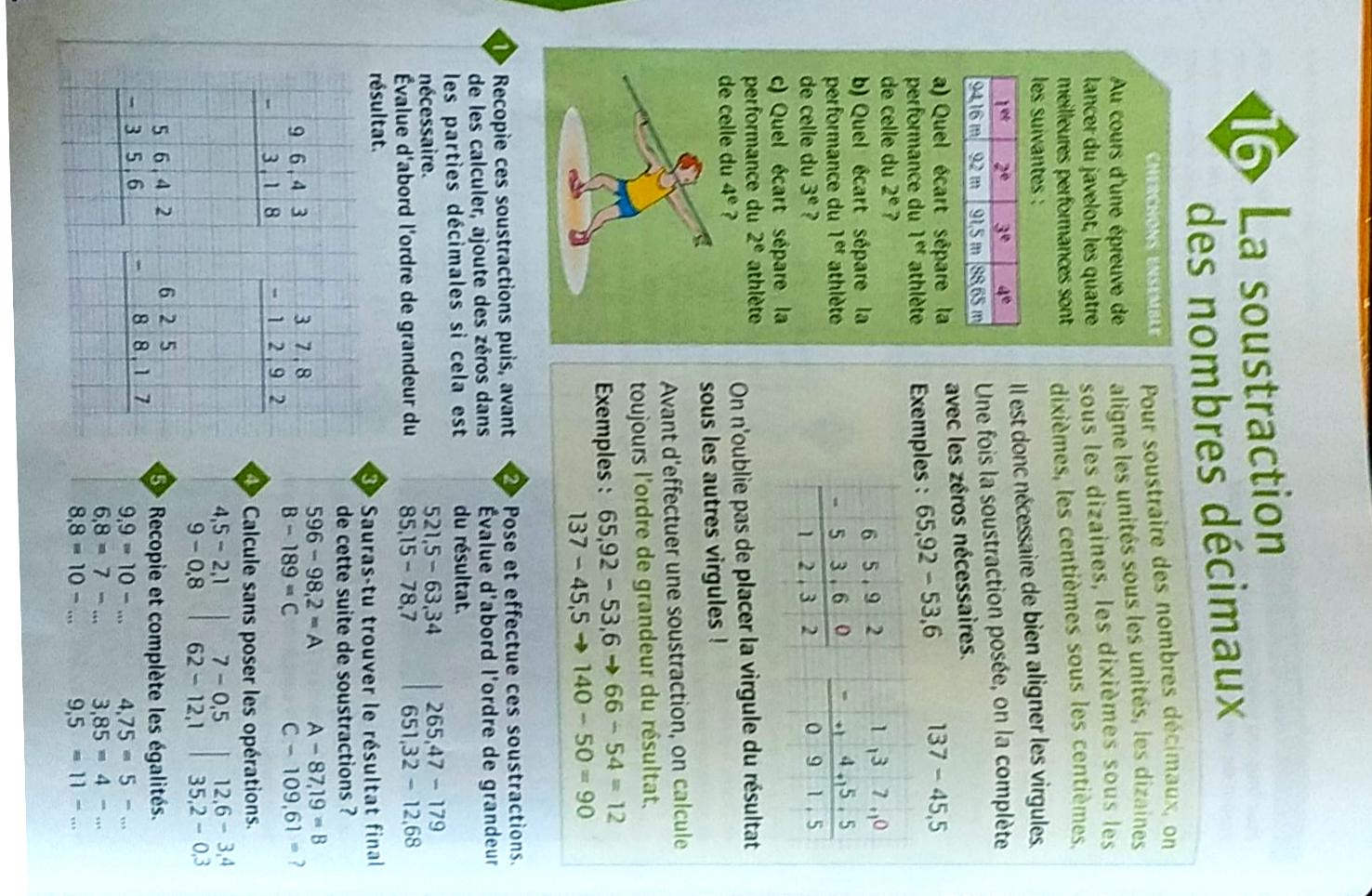 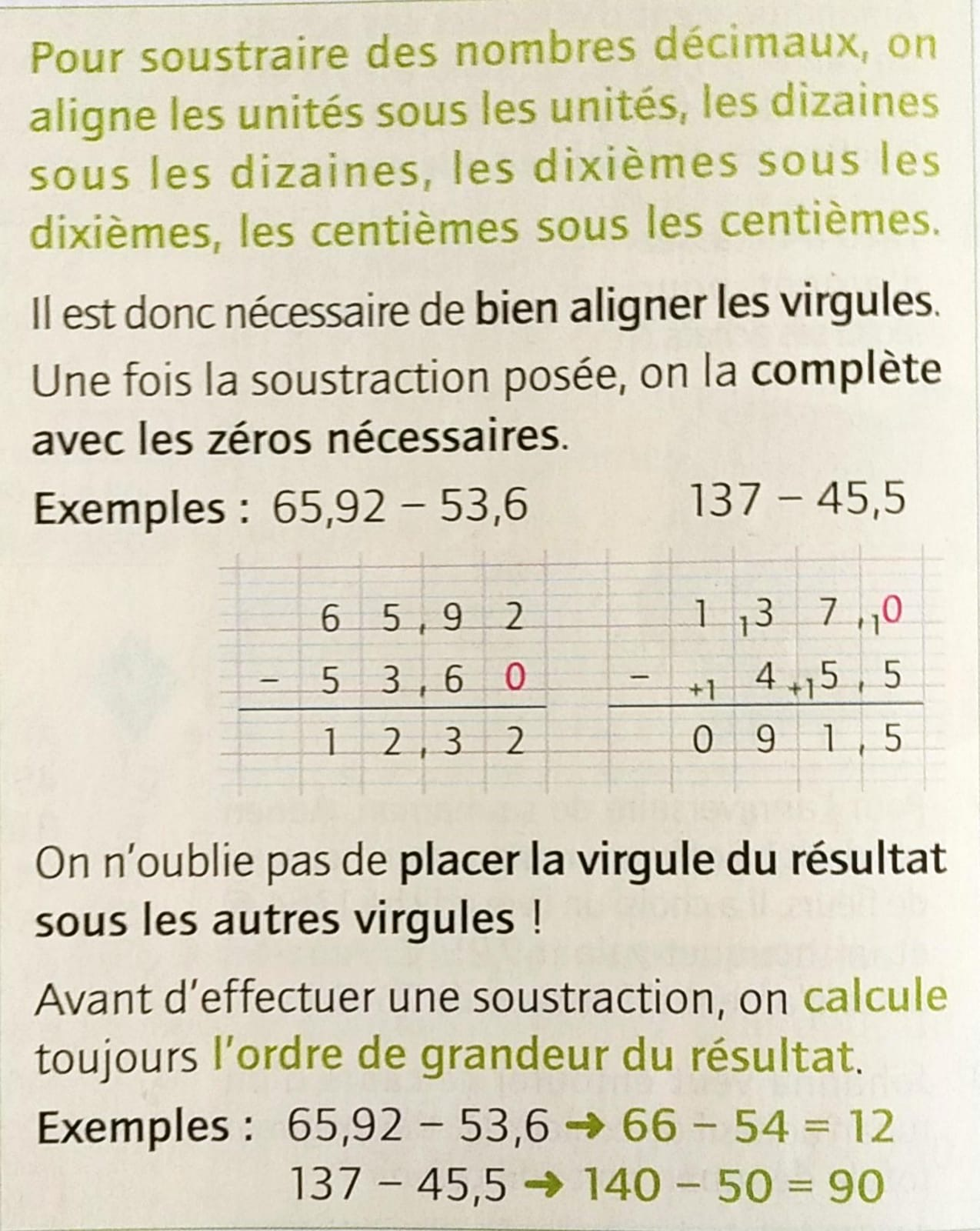 Exercices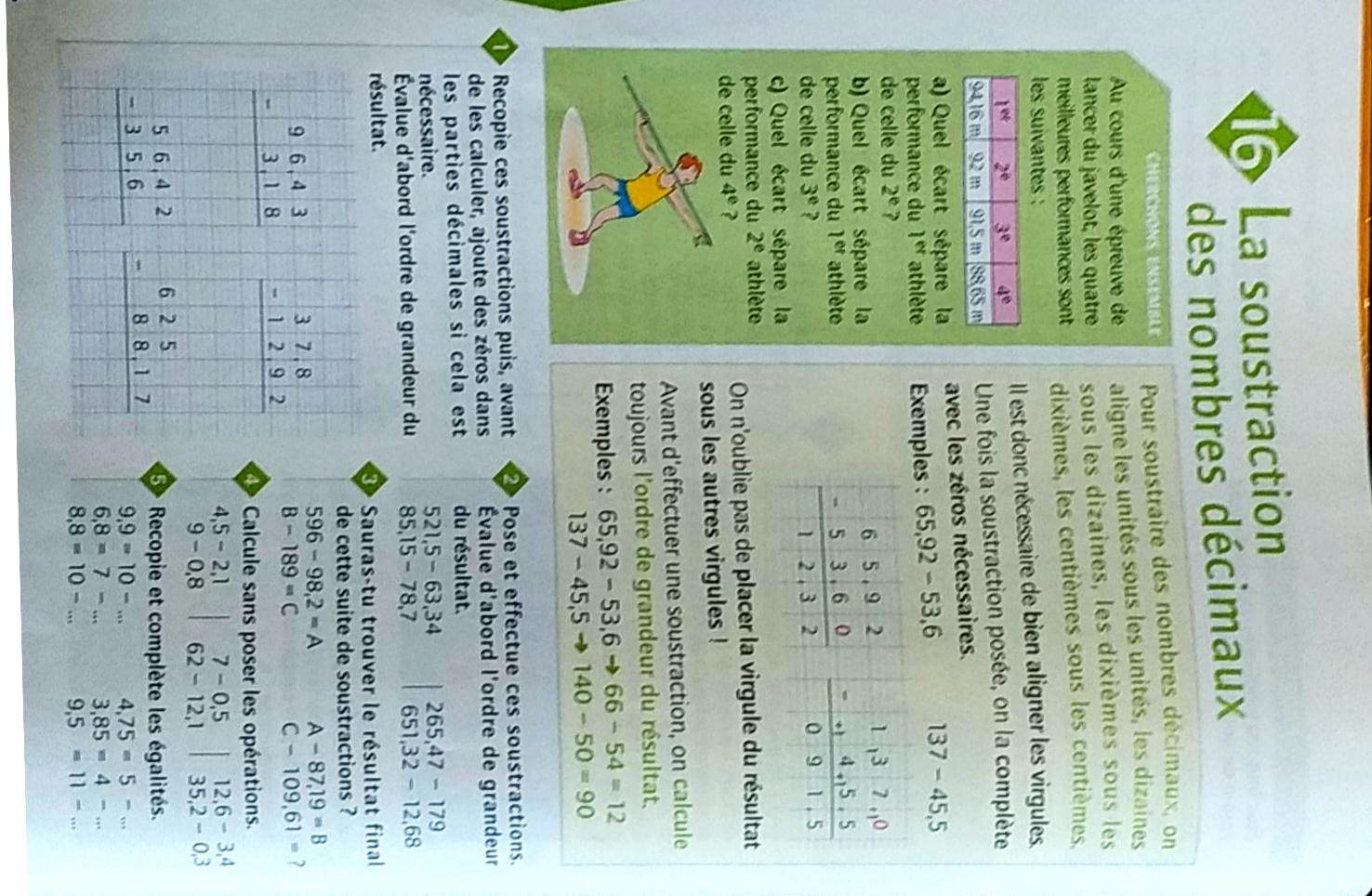 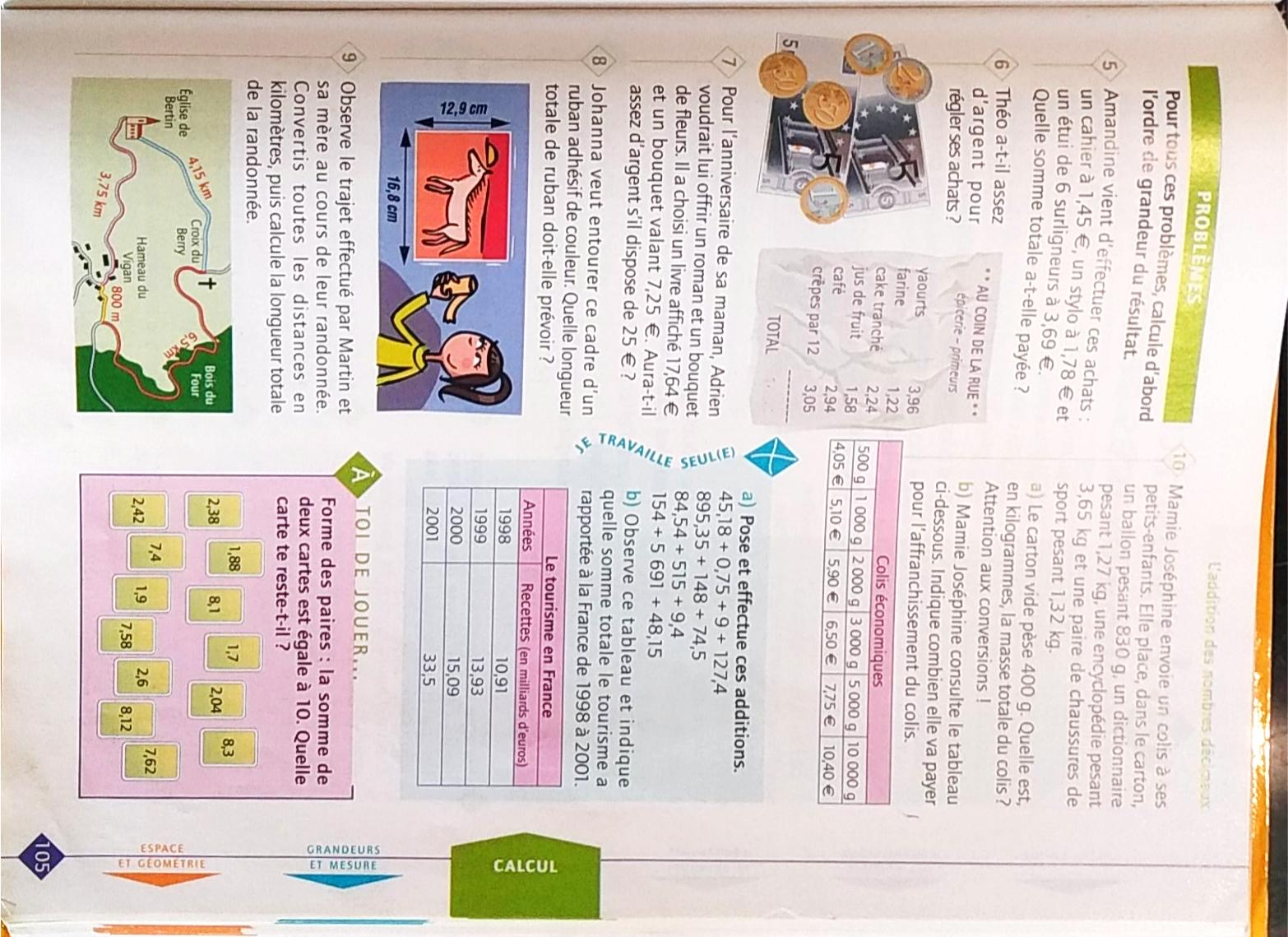 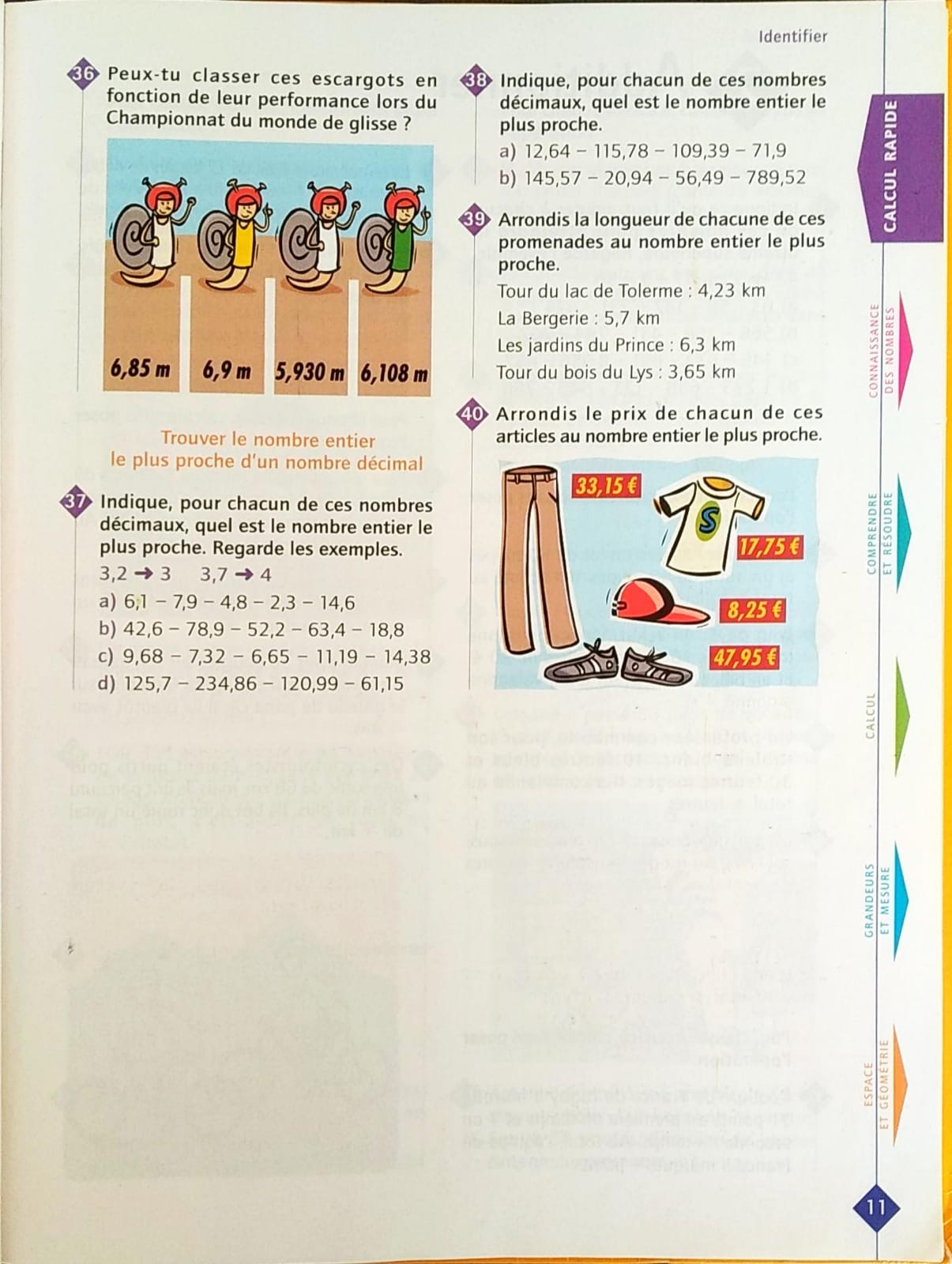 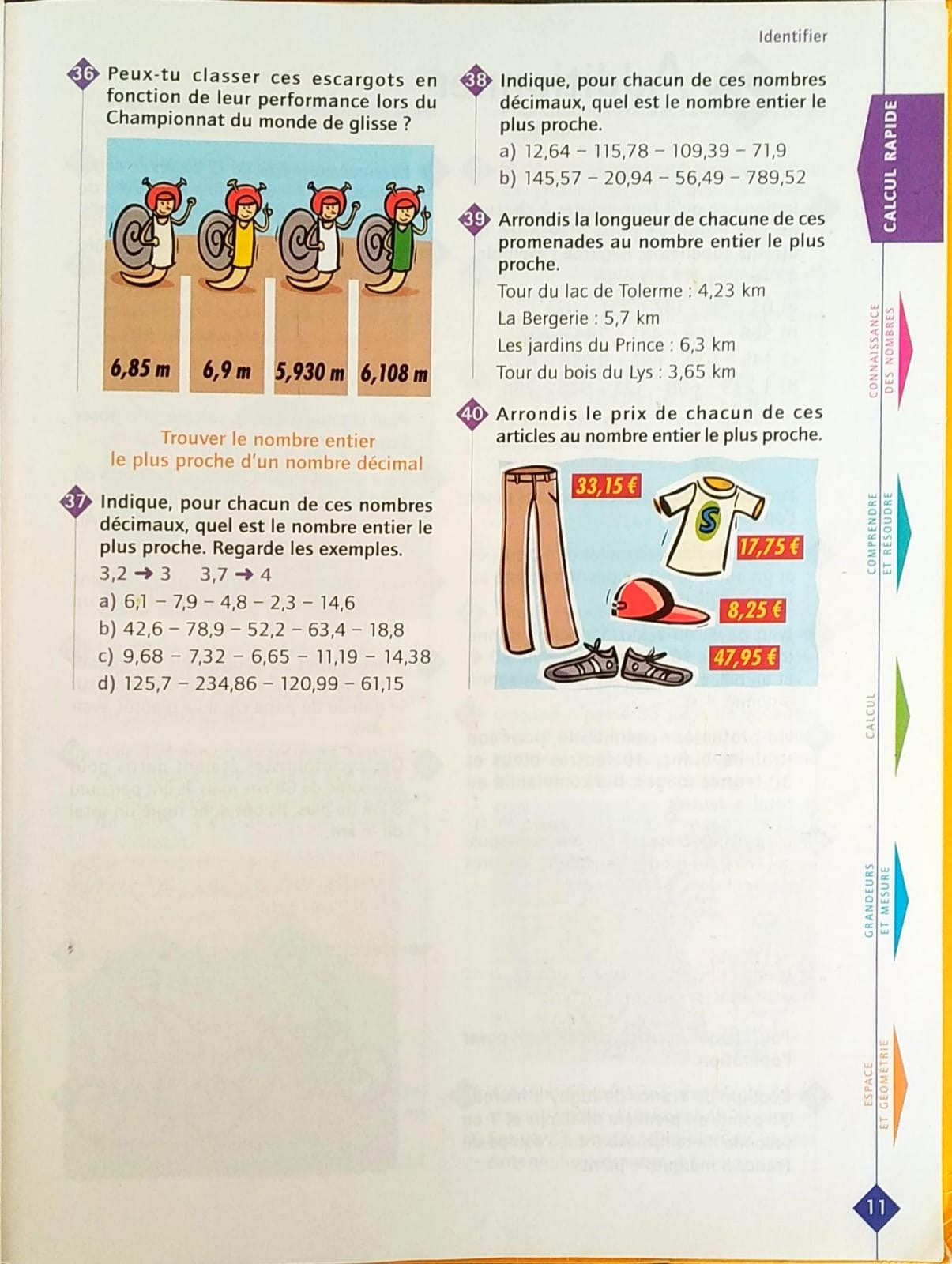 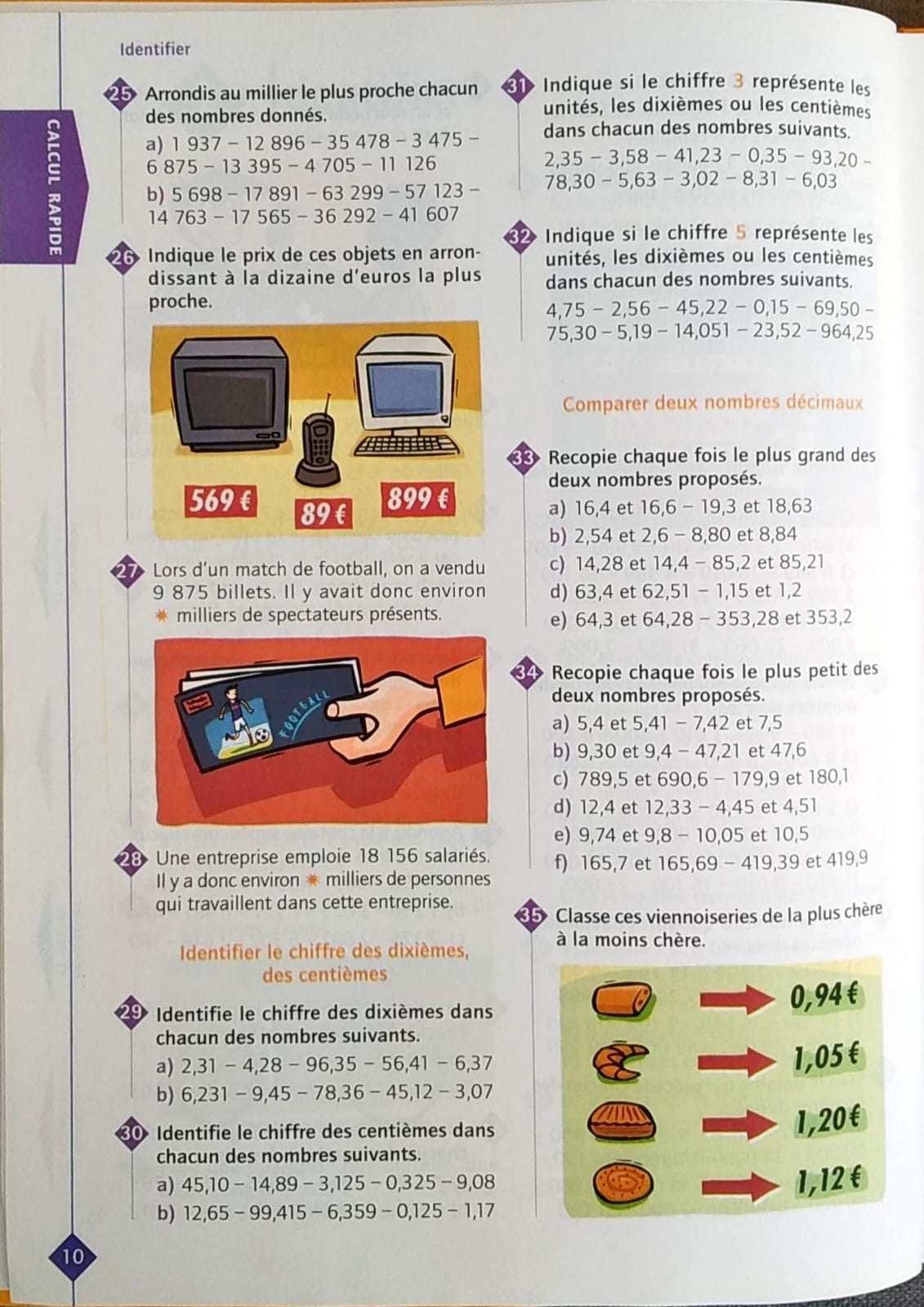 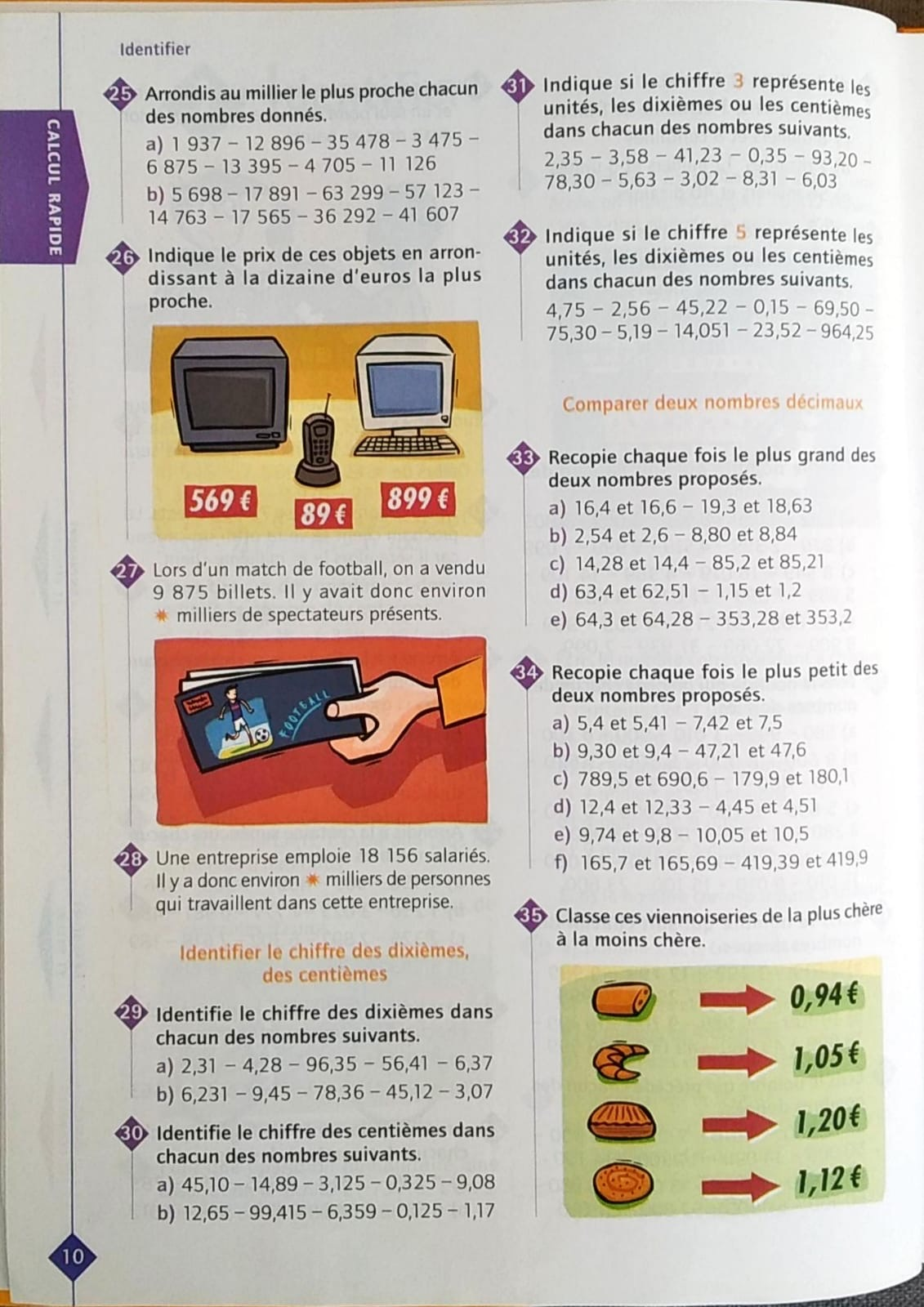 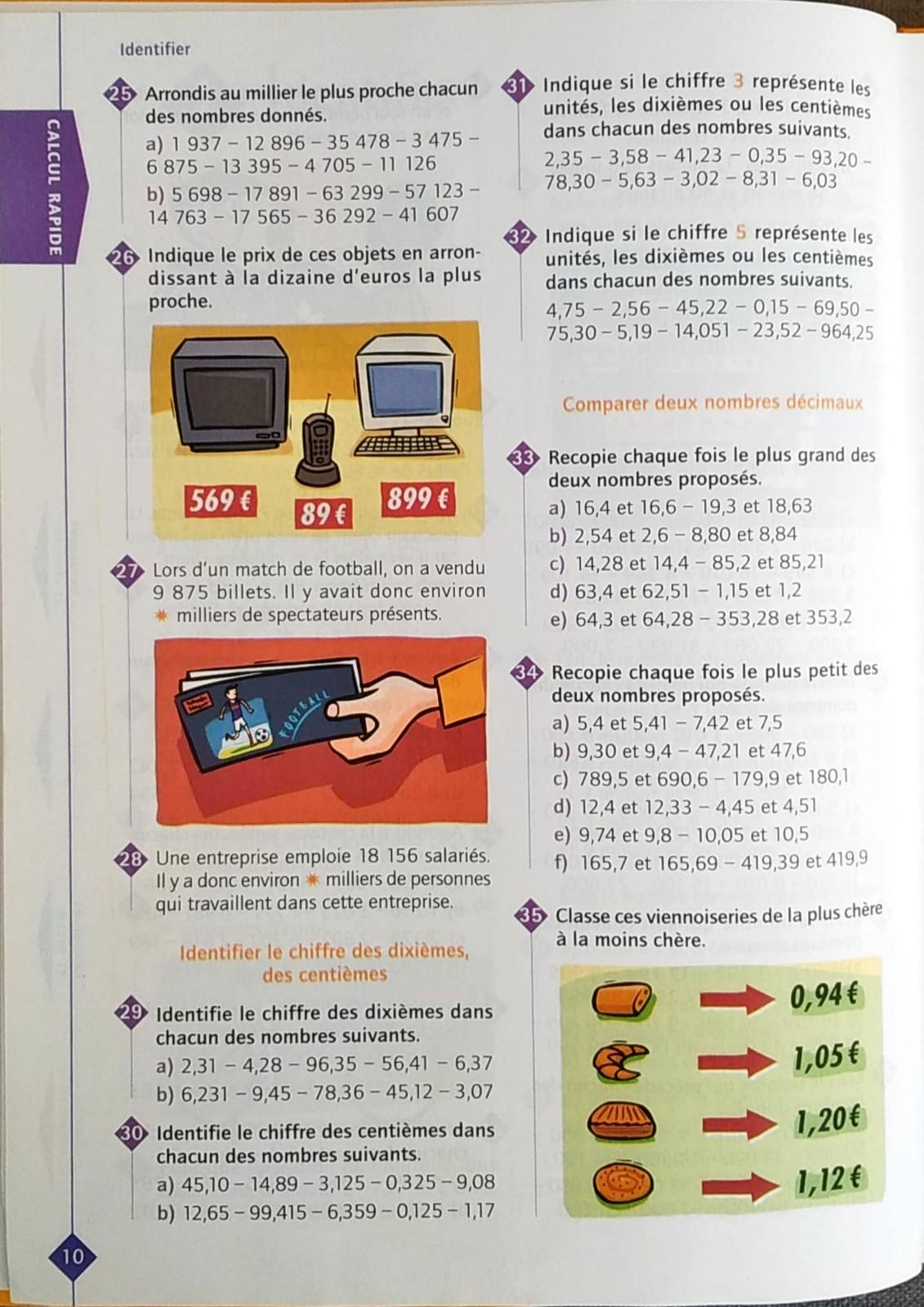 